Анализ обращений граждан, поступивших в органы самоуправления сельского поселения Новозирганский сельсовет муниципального района Хайбуллинский район Республики Башкортостан в I полугодии 2015 годаЗа первое полугодие 2015 года в Совет сельского поселения Новозирганский сельсовет муниципального района Хайбуллинский район Республики Башкортостан обращения граждан не поступили.  В  Администрацию сельского поселения Новозирганский сельсовет муниципального района Хайбуллинский район Республики Башкортостан поступило всего  22 обращения, из них 17 письменных   и 5 устных обращений граждан, что на 14 обращений меньше  чем за аналогичный период   2014 года.Из общего числа полученных писем:повторных – нетколлективных – нетиз вышестоящих органов – нетТематика обращений граждан, поступивших в Администрацию сельского поселения Новозирганский сельсовет муниципального района Хайбуллинский район Республики Башкортостан представлена в Приложении №1.Поступившие письменные обращения граждан рассмотрены в сроки:до 15 дней-20до 30 дней- 1свыше 1 месяца – 1,Всем заявителям даны соответствующие ответы или разъяснения по существу поставленных ими вопросов в установленном Федеральным законом от 2 мая 2006 года № 59-ФЗ «О порядке рассмотрения обращений граждан Российской Федерации» порядке.Решено положительно 22  обращения. Большая часть обращений решены положительно в день обращений граждан.Наибольшее количество обращений в первом полугодии 2015 года поступило от жителей села Новый Зирган – 17, д.Илячево – 2, с.Акъяр-2, с.Юлдыбаево-1.Главой сельского поселения Новозирганский сельсовет  ведется личный прием в  населенных пунктах – Новый Зирган   ( каждый понедельник недели) и Илячево (каждый вторник недели),  т.е. вопросы  рассматриваются на местах с приглашением старост, руководителей учреждений, председателей общественных формирований при сельском поселении Новозирганский сельсовет, что позволяет ускорить процедуру решения проблемы.Анализ обращений показывает, что наибольшее количество обращений  в первом полугодие  2015 года   по вопросам  труда – 8,   жилищно-коммунальное хозяйство – 5.Жителей волнуют   также  проблемы предоставления коммунальных услуг (обеспечение питьевой водой, подключение к  системе водоснабжения)—5.Из анализа поступивших обращений в первом полугодии 2015 года следует отметить появление обращений по административным правонарушениям, такие как жалобы на поведение тех или иных граждан. Таких заявлений в первом полугодии 2015 года поступили 2. На все обращения граждан даны  разъяснения в установленный законом срок.Глава сельского поселенияНовозирганский сельсовет                                                                                      Х.М.ШариповПриложение № 1к Анализу обращений граждан в органы местного самоуправления сельского поселения Новозирганский сельсовет муниципального района Хайбуллинский район Республики Башкортостан за первое полугодие 2015 годаТематикаобращений граждан, поступивших в Совет и Администрацию сельского поселения Новозирганский сельсовет муниципального района Хайбуллинский район Республики Башкортостан в первом полугодии 2015 годаУправляющий делами                                           И.М. КаиповБашкортостан Республикаһы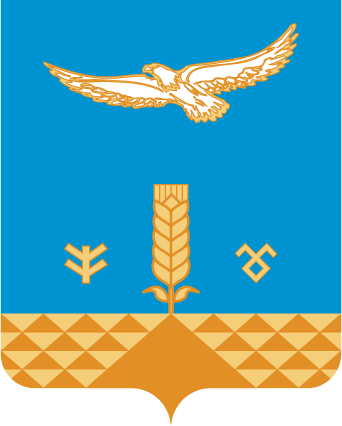      Республика Башкортостан      Башкортостан Республикаһының Хәйбулла районы муниципаль районының Яңы Ергән ауыл советыауыл биләмәһе башлығы453808,Яңы Ергән ауылы З.Бәрәкәтов урамы, 48/2                     Тел. 8(34758)2-96-85                      zirgansovet@mail.ruГлава сельского поселения Новозирганский сельсоветмуниципального районаХайбуллинский районРеспублики Башкортостан       453808, село Новый Зирган, ул.З.Баракатова, 48/2Тел. 8(34758)2-96-85zirgansovet@mail.ru№  
п/пТематика поступивших обращенийКоличествоПереадресацияНарушение сроков
исполненияСоциальное  обеспечение,  вопросы  труда  и занятости населения                  7--Жилищные вопросы                     2- -Благоустройство, жилищно-коммунальное хозяйство5--Промышленность, транспорт и связь    Здравоохранение                      Вопросы образования                  Земельные вопросыАрхитектура, строительство и капремонт       2Торговля, общепитЗащита прав ребенка (и недееспособных)                  ЭкологияМолодежная политикаРабота отдела внутренних дел  и правоохранительных органовВопросы собственностиБытовое обслуживание, сервисГражданская оборона и чрезвычайные ситуации, пожарная безопасностьКультура, религияЭкономика и социально-экономическое развитиеФинансовые вопросы Жалобы на руководителей Другие                               6--ВСЕГО:                               22--